Expectations for In-School Behavior (for COVID-19 safety)IN-SCHOOL BEHAVIOR EXPECTATIONS Examples of posters to remind everyone of the new expectationsSchool-wide and in-class behaviorsBe Responsible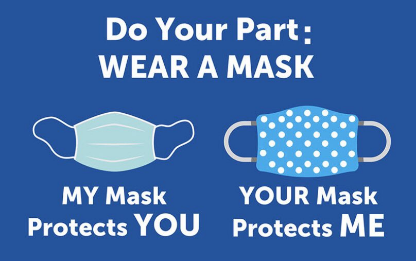 Wear a mask to schoolKeep hands to yourselfKeep all your materials to yourselfAvoid touching other people’s materialsBe Respectful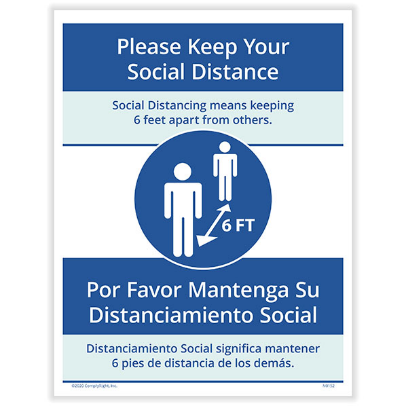 Be kind to each otherBe patient when activities take longer than usualMaintain a safe distance of 6 feet from othersWear your mask, except while eatingBe Safe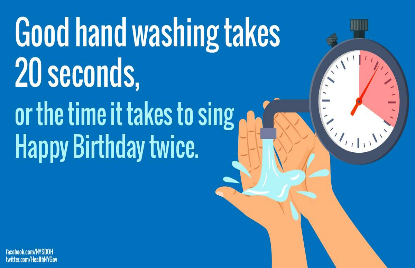 Wash hands for at least 20 secondsAvoid touching your mask or your faceUse hand sanitizer oftenTell teacher or nurse if you don’t feel well